PROFILE: A competent electrical engineer with a comprehensive knowledge of designing, developing and maintaining electrical systems and components to required specifications, focusing on economy, safety, reliability, quality and sustainability. A consistent track record of successfully completing projects from the concept and detail of the design through to implementation, testing and handover.PROFESIONAL QUALIFICATIONS:TECHNICAL SKILLS KNOWLEDGE AND ABILITIES:Google MapMicrosoft Office,Excel,Powerpoint,WordProven ability to motivate others to study and excelResolve conflict and handle sensitive employee situationsStrong oral communication and presentation skills with ability to teach adultsStrong professional imageExcellent at PC applications to develop training materials and manu.Making of mini websitesCERTIFICATES OF  EXPERTISE:FINAL YEAR PROJECT:Modeling and Speed Controlling of Brush less DC MotorMAJOR COURSES:STUDY STATUS:BSC ELECTRICAL ENGINEERING(TELECOMMUNICATION)(2011TO2015)USTB.Fsc  (GOVT DEGREE COLLEGE NO1)(2010).SSC (GOVT HIGH SCHOOL NO1)(2008).First Name of Application CV No : 1696038Whatsapp Mobile: +971504753686 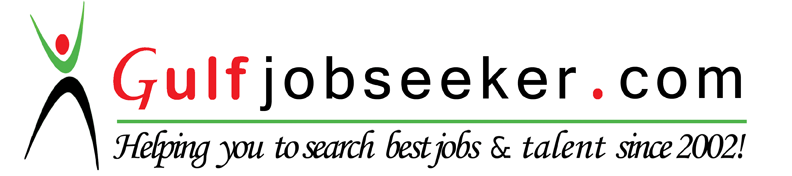 BSC ELECTRICAL ENGINEER (TELECOMMUNICATION)BSS(base station subsystem)UETlahore(August2014)MSC(mobile switching center)UETlahore(August2014HLR(home location register)UETlahore(August2014)RNO(radio network optimization)UETlahorAug2014English Proficiency  Certificate(USTB)Work Experience(pak telecommunication company(August2014)1year Iinternship experience certificate(10thmarch2015 to 11march2016(K.garhi power station bannu.Electric circuite analysisSignal and systemElectric MachinsDigital system processingDigital communicationBasic electric Engineering